AgricultureIn this project, you will compare agriculture data from 4 major countries.  Use this website to locate your data:   http://www.nationmaster.com/index.php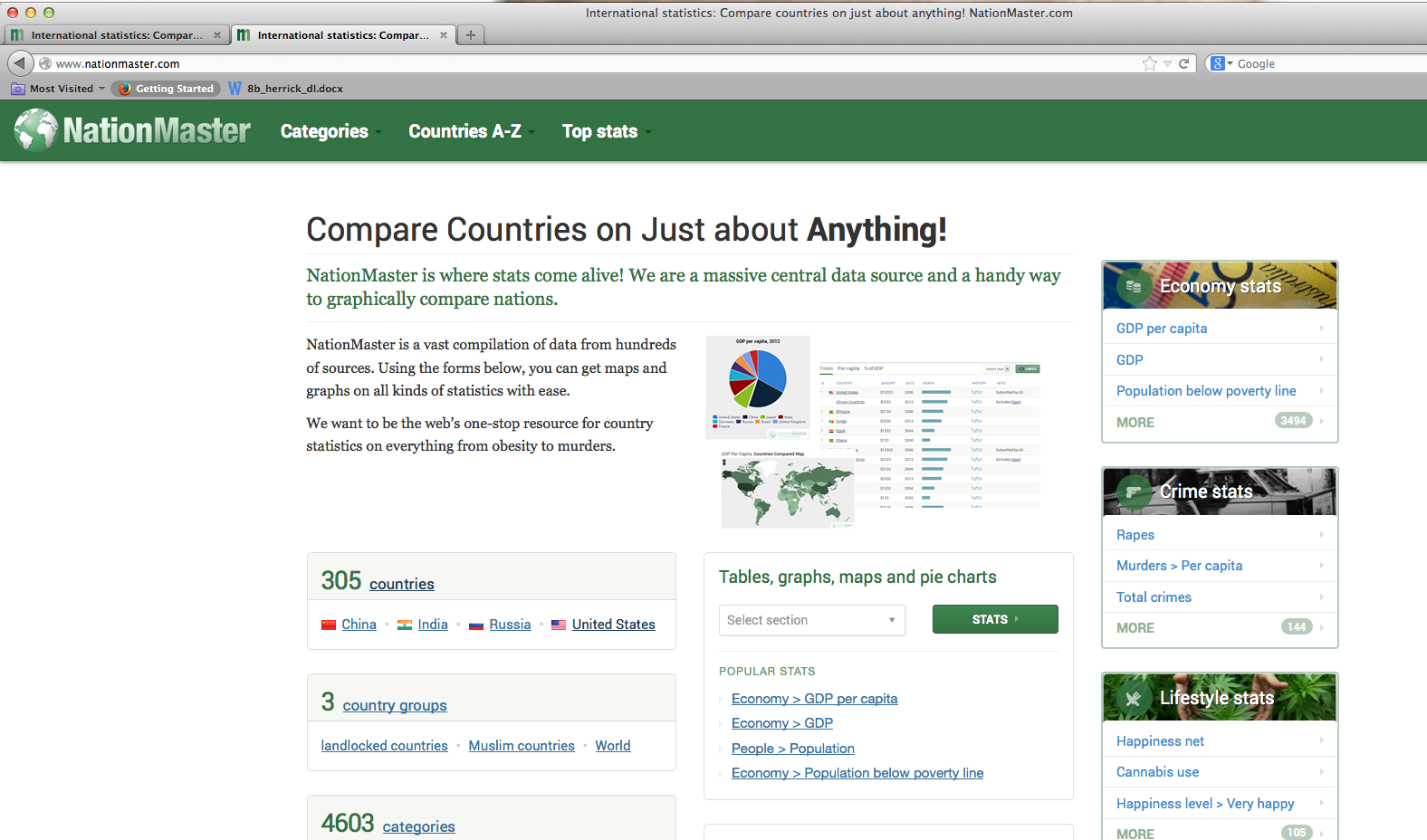 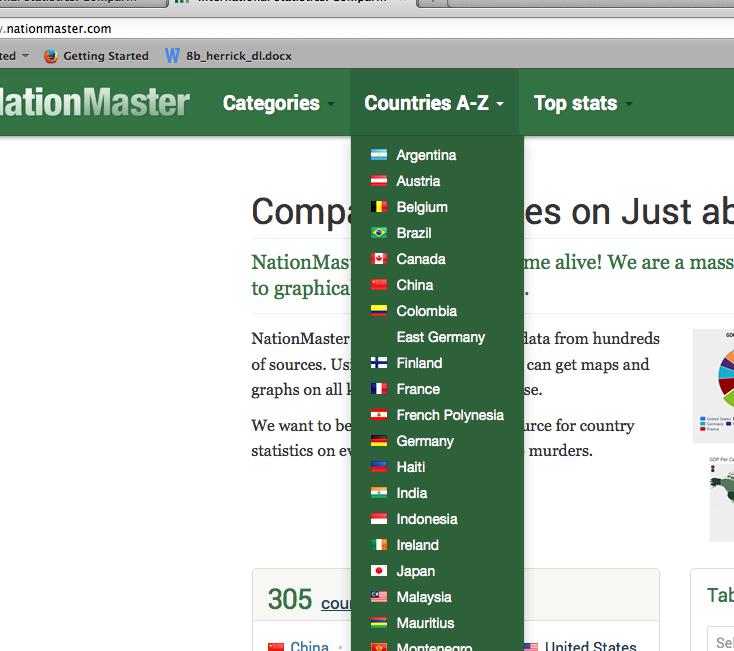 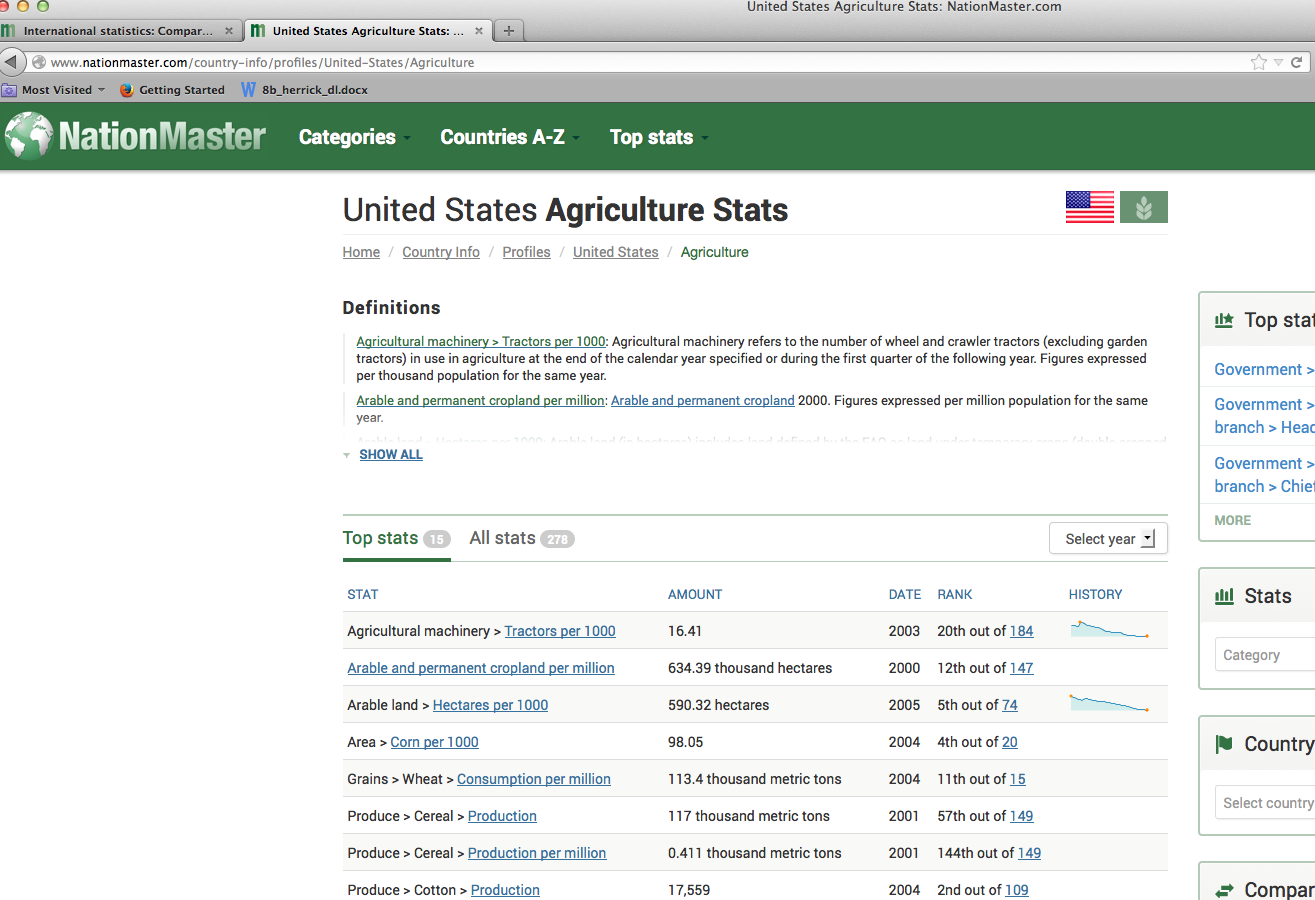 A1 put a title and A2 put your nameEnter the country names as labels using Column AEnter the agricultural item labels to compare in row 4.Do not use any words with number data to describe it. Instead, put that description in your label.  Ex: lbs., dollars, etc. You will also need to make this column wider.Once you have collected and entered your data, create a pie chart for each of the agricultural items being analyzed (one for Cereal Production, etc.)  Since you will be using data that is non-adjacent to each other, remember to use the Command key.In a cell below the charts, list 1 conclusion you could make from looking at the charts.  After you have typed that, click on the Wrap Text Box to make it all fit in the box.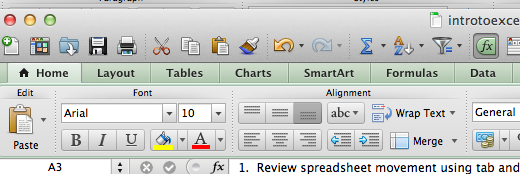 Once the spreadsheet is completed, save it as class_lastname_countries and email to me as an attachment.  Rubric:  30 pts. possibleAgriculture10 pts.87Objective 1:  Enter and work with data in a spreadsheet and format data and use formulas and functionsEntered all data correctly. Completed required formatting, used formulas and functions correctly, used advanced formatting techniques to design spreadsheetEntered all data correctly, was able to format some of spreadsheet, attempted to use formulas and functionsEntered most data correctly, some incorrect formatting, some formulas and functions usedObjective 2:  Create bar charts to analyze dataCreated required charts with correct elements including title, names of axis, legend, and data labels; correct data displayed; used advanced charting techniques to design charts beyond requirementsCreated minimal charts with correct data displayedCreated minimal charts, some formatting, some incorrect dataObjective 3:  Create pie charts to analyze dataCreated required charts with correct elements including title, names of axis, legend, and data labels; correct data displayed; used advanced charting techniques to design charts beyond requirementsCreated minimal charts with correct data displayedCreated minimal charts, some formatting, some incorrect data